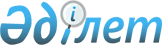 О внесении изменений в постановление акимата района от 6 мая 2010 года N 103 "Об определении оптимальных сроков сева по каждому виду субсидируемых приоритетных сельскохозяйственных культур по Жамбылскому району в 2010 году"
					
			Утративший силу
			
			
		
					Постановление акимата Жамбылского района Северо-Казахстанской области от 24 мая 2010 года N 113. Зарегистрировано Управлением юстиции Жамбылского района Северо-Казахстанской области 2 июня 2010 года N 13-7-130. Утратило силу в связи с истечением срока действия (письмо аппарата акима Жамбылского района Северо-Казахстанской области от 22 мая 2012 года N 02-05-1.4-2/328

      Сноска. Утратило силу в связи с истечением срока действия (письмо аппарата акима Жамбылского района Северо-Казахстанской области от 22.05.2012 N 02-05-1.4-2/328      В соответствии со статьей 28 Закона Республики Казахстан от 24 марта 1998 года № 213 «О нормативных правовых актах», акимат района ПОСТАНОВЛЯЕТ:



      1. Внести в постановление акимата района от 6 мая 2010 года № 103 «Об определении оптимальных сроков сева по каждому виду субсидируемых приоритетных сельскохозяйственных культур по Жамбылскому району в 2010 году» (зарегистрированное в Реестре государственной регистрации нормативных правовых актов 6 мая 2010 года за № 13-7-127, опубликованное в газете «Ауыл арайы» от 7 мая 2010 года № 21 на государственном языке, газете «Сельская новь» от 7 мая 2010 года № 21 на русском языке) следующие изменения:

      приложение к указанному постановлению изложить в новой редакции согласно приложению к настоящему постановлению.



      2. Настоящее постановление вводится со дня его официального опубликования.      Аким района                                С. Ибраев

Приложение

постановлению акимата района

от 24 мая 2010 года № 113 Оптимальные сроки проведения сева приоритетных сельскохозяйственных культур в 2010 году
					© 2012. РГП на ПХВ «Институт законодательства и правовой информации Республики Казахстан» Министерства юстиции Республики Казахстан
				№

п/

пЗемледель

ческая

зонаСельские

округа

районаКультураОптималь

ные сро

ки прове

дения

посева

сельско-

хозяйст

венных

культурСреднеранние

сорта пшени

цы по зерно

вому пред

шественнику

в 2010 году1.I - Лесо

степнаяЖелезен

ский

Кладбин

ский

Новоры

бинскийОзимая

рожьс 25

августа

по 05

сентября1.I - Лесо

степнаяЖелезен

ский

Кладбин

ский

Новоры

бинскийЯровая

пшеница,

средне-

спелая,

среднепозд

няяс 15 мая

по 27

мая до 01 июня1.I - Лесо

степнаяЖелезен

ский

Кладбин

ский

Новоры

бинскийЯчмень -

среднепозд

ние сортас 25 мая

по 30

мая 1.I - Лесо

степнаяЖелезен

ский

Кладбин

ский

Новоры

бинскийЯчмень -

среднеспе

лые сортас 30 мая

по 05

июня1.I - Лесо

степнаяЖелезен

ский

Кладбин

ский

Новоры

бинскийОвес -

среднепозд

ние сортас 25 мая

по 30

мая1.I - Лесо

степнаяЖелезен

ский

Кладбин

ский

Новоры

бинскийОвес -

среднеспе

лые сортас 27 мая

по 30

мая1.I - Лесо

степнаяЖелезен

ский

Кладбин

ский

Новоры

бинскийГорохс 25 мая

по 30

мая1.I - Лесо

степнаяЖелезен

ский

Кладбин

ский

Новоры

бинскийГречихас 22 мая

по 28

мая1.I - Лесо

степнаяЖелезен

ский

Кладбин

ский

Новоры

бинскийПросос 30 мая

по 5

июня1.I - Лесо

степнаяЖелезен

ский

Кладбин

ский

Новоры

бинскийРапсс 15 мая

по 25

мая1.I - Лесо

степнаяЖелезен

ский

Кладбин

ский

Новоры

бинскийЛен,

горчицас 18 мая

по 22

мая1.I - Лесо

степнаяЖелезен

ский

Кладбин

ский

Новоры

бинскийПодсолнеч

ник на мас

лосеменас 15 мая

по 18

мая1.I - Лесо

степнаяЖелезен

ский

Кладбин

ский

Новоры

бинскийкартофельс 18 мая

по 23

мая1.I - Лесо

степнаяЖелезен

ский

Кладбин

ский

Новоры

бинскийКукуруза

на силос с 16 мая

по 20

мая1.I - Лесо

степнаяЖелезен

ский

Кладбин

ский

Новоры

бинскийМорковьс 10 мая

по 20

мая1.I - Лесо

степнаяЖелезен

ский

Кладбин

ский

Новоры

бинскийЛукс 10 мая

по 20

мая1.I - Лесо

степнаяЖелезен

ский

Кладбин

ский

Новоры

бинскийСвеклас 25 мая

по 05

июня1.I - Лесо

степнаяЖелезен

ский

Кладбин

ский

Новоры

бинскийОгурцыс 20 мая

по 05

июня1.I - Лесо

степнаяЖелезен

ский

Кладбин

ский

Новоры

бинскийРассада

капустыс 25 мая

по 10

июня1.I - Лесо

степнаяЖелезен

ский

Кладбин

ский

Новоры

бинскийРассада

томатовс 28 мая

по 10

июня2.II - степ

ная, рав

нинная,

колочно

степнаяАрхан

гельский

Баянауль

ский

Благове

щенский

Жамбыл

ский

Казан

ский

Кайран

кульский

Майбалык

ский

Мирный

Новоры

бинский

Озерный

Пресноре

дутский

Первомай

ский

Преснов

ский

ТроицкийОзимая

рожьс 25

августа

по 05

сентября2.II - степ

ная, рав

нинная,

колочно

степнаяАрхан

гельский

Баянауль

ский

Благове

щенский

Жамбыл

ский

Казан

ский

Кайран

кульский

Майбалык

ский

Мирный

Новоры

бинский

Озерный

Пресноре

дутский

Первомай

ский

Преснов

ский

ТроицкийЯровая

пшеница,

средне-

спелая,

среднепозд

няяс 15 мая

по 30

маядо 05 июня2.II - степ

ная, рав

нинная,

колочно

степнаяАрхан

гельский

Баянауль

ский

Благове

щенский

Жамбыл

ский

Казан

ский

Кайран

кульский

Майбалык

ский

Мирный

Новоры

бинский

Озерный

Пресноре

дутский

Первомай

ский

Преснов

ский

ТроицкийЯчмень -

среднепозд

ние сортас 25 мая

по 30мая2.II - степ

ная, рав

нинная,

колочно

степнаяАрхан

гельский

Баянауль

ский

Благове

щенский

Жамбыл

ский

Казан

ский

Кайран

кульский

Майбалык

ский

Мирный

Новоры

бинский

Озерный

Пресноре

дутский

Первомай

ский

Преснов

ский

ТроицкийЯчмень -

среднеспе

лые сортас 30 мая

по 05

июня2.II - степ

ная, рав

нинная,

колочно

степнаяАрхан

гельский

Баянауль

ский

Благове

щенский

Жамбыл

ский

Казан

ский

Кайран

кульский

Майбалык

ский

Мирный

Новоры

бинский

Озерный

Пресноре

дутский

Первомай

ский

Преснов

ский

ТроицкийОвес -

среднепозд

ние сортас 25 мая

по 30

мая2.II - степ

ная, рав

нинная,

колочно

степнаяАрхан

гельский

Баянауль

ский

Благове

щенский

Жамбыл

ский

Казан

ский

Кайран

кульский

Майбалык

ский

Мирный

Новоры

бинский

Озерный

Пресноре

дутский

Первомай

ский

Преснов

ский

ТроицкийОвес -

среднеспе

лые сортас 27 мая

по 30

мая2.II - степ

ная, рав

нинная,

колочно

степнаяАрхан

гельский

Баянауль

ский

Благове

щенский

Жамбыл

ский

Казан

ский

Кайран

кульский

Майбалык

ский

Мирный

Новоры

бинский

Озерный

Пресноре

дутский

Первомай

ский

Преснов

ский

ТроицкийГорохс 25 мая

по 30

мая2.II - степ

ная, рав

нинная,

колочно

степнаяАрхан

гельский

Баянауль

ский

Благове

щенский

Жамбыл

ский

Казан

ский

Кайран

кульский

Майбалык

ский

Мирный

Новоры

бинский

Озерный

Пресноре

дутский

Первомай

ский

Преснов

ский

ТроицкийГречихас 25 мая

по 30

мая2.II - степ

ная, рав

нинная,

колочно

степнаяАрхан

гельский

Баянауль

ский

Благове

щенский

Жамбыл

ский

Казан

ский

Кайран

кульский

Майбалык

ский

Мирный

Новоры

бинский

Озерный

Пресноре

дутский

Первомай

ский

Преснов

ский

ТроицкийПросос 28 мая

по 05

июня2.II - степ

ная, рав

нинная,

колочно

степнаяАрхан

гельский

Баянауль

ский

Благове

щенский

Жамбыл

ский

Казан

ский

Кайран

кульский

Майбалык

ский

Мирный

Новоры

бинский

Озерный

Пресноре

дутский

Первомай

ский

Преснов

ский

ТроицкийРапсс 15 мая

по 25

мая2.II - степ

ная, рав

нинная,

колочно

степнаяАрхан

гельский

Баянауль

ский

Благове

щенский

Жамбыл

ский

Казан

ский

Кайран

кульский

Майбалык

ский

Мирный

Новоры

бинский

Озерный

Пресноре

дутский

Первомай

ский

Преснов

ский

ТроицкийЛен,

горчицас 17 мая

по 20

мая2.II - степ

ная, рав

нинная,

колочно

степнаяАрхан

гельский

Баянауль

ский

Благове

щенский

Жамбыл

ский

Казан

ский

Кайран

кульский

Майбалык

ский

Мирный

Новоры

бинский

Озерный

Пресноре

дутский

Первомай

ский

Преснов

ский

ТроицкийПодсолнеч

ник на мас

лосеменас 15 мая

по 18

мая2.II - степ

ная, рав

нинная,

колочно

степнаяАрхан

гельский

Баянауль

ский

Благове

щенский

Жамбыл

ский

Казан

ский

Кайран

кульский

Майбалык

ский

Мирный

Новоры

бинский

Озерный

Пресноре

дутский

Первомай

ский

Преснов

ский

Троицкийкартофельс 18 мая

по 23

мая2.II - степ

ная, рав

нинная,

колочно

степнаяАрхан

гельский

Баянауль

ский

Благове

щенский

Жамбыл

ский

Казан

ский

Кайран

кульский

Майбалык

ский

Мирный

Новоры

бинский

Озерный

Пресноре

дутский

Первомай

ский

Преснов

ский

ТроицкийКукуруза

на силос с 16 мая

по 20

мая2.II - степ

ная, рав

нинная,

колочно

степнаяАрхан

гельский

Баянауль

ский

Благове

щенский

Жамбыл

ский

Казан

ский

Кайран

кульский

Майбалык

ский

Мирный

Новоры

бинский

Озерный

Пресноре

дутский

Первомай

ский

Преснов

ский

ТроицкийМорковьс 10 мая

по 20

мая2.II - степ

ная, рав

нинная,

колочно

степнаяАрхан

гельский

Баянауль

ский

Благове

щенский

Жамбыл

ский

Казан

ский

Кайран

кульский

Майбалык

ский

Мирный

Новоры

бинский

Озерный

Пресноре

дутский

Первомай

ский

Преснов

ский

ТроицкийЛукс 10 мая

по 20

мая2.II - степ

ная, рав

нинная,

колочно

степнаяАрхан

гельский

Баянауль

ский

Благове

щенский

Жамбыл

ский

Казан

ский

Кайран

кульский

Майбалык

ский

Мирный

Новоры

бинский

Озерный

Пресноре

дутский

Первомай

ский

Преснов

ский

ТроицкийСвеклас 25 мая

по 05

июня2.II - степ

ная, рав

нинная,

колочно

степнаяАрхан

гельский

Баянауль

ский

Благове

щенский

Жамбыл

ский

Казан

ский

Кайран

кульский

Майбалык

ский

Мирный

Новоры

бинский

Озерный

Пресноре

дутский

Первомай

ский

Преснов

ский

ТроицкийОгурцыс 20 мая

по 05

июня2.II - степ

ная, рав

нинная,

колочно

степнаяАрхан

гельский

Баянауль

ский

Благове

щенский

Жамбыл

ский

Казан

ский

Кайран

кульский

Майбалык

ский

Мирный

Новоры

бинский

Озерный

Пресноре

дутский

Первомай

ский

Преснов

ский

ТроицкийРассада

капустыс 25 мая

по 10

июня2.II - степ

ная, рав

нинная,

колочно

степнаяАрхан

гельский

Баянауль

ский

Благове

щенский

Жамбыл

ский

Казан

ский

Кайран

кульский

Майбалык

ский

Мирный

Новоры

бинский

Озерный

Пресноре

дутский

Первомай

ский

Преснов

ский

ТроицкийРассада

томатовс 28 мая

по 10

июня